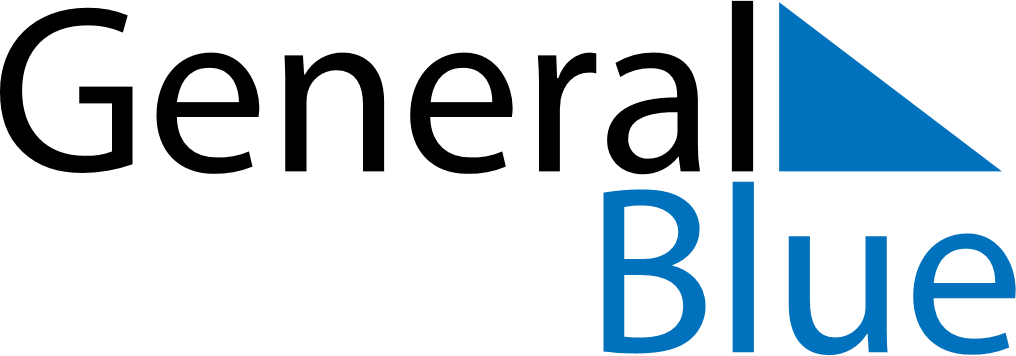 May 2021May 2021May 2021May 2021MartiniqueMartiniqueMartiniqueSundayMondayTuesdayWednesdayThursdayFridayFridaySaturday1Labour Day23456778Victory Day910111213141415Ascension Day1617181920212122Abolition of Slavery2324252627282829PentecostWhit Monday3031Mother’s Day